Read TheoryIn an effort to improve Lexile scores and reading comprehension in preparation for the upcoming Georgia Milestones Assessment, you will be required to complete a series of reading tests. Number of Test Required: 10 PASSED reading test (10 points per test) per 9 weeks!Requirements: You must pass a total of ten (10) reading tests per 9 weeks.This will count as a test. When looking at your progress page, each Level Change must state Increase or None in order to receive credit for that test. On your progress page, you should have a total of 10 level changes that state Increase or None for each 9 weeks. To Begin: Log in using the information below. Take the pretest. It may take up to 20 minutes to complete the pretest. Progress will not be saved until the pretest has been completed.Now, you can begin the program. Login Information:Go to www.readtheory.orgSign in with the following information:	Username: 	Password: trojans2017In order to begin, you must complete a pretest.  Click “continue”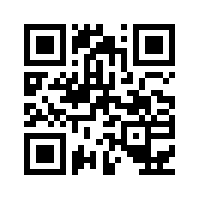 